.Intro: 32 counts (as soon as music starts).SIDE ROCK, RECOVER, TOGETHER, TOGETHER, X2,ROCKING CHAIR, STEP FWD, PIVOT ¼ , STEP FWD, PIVOT ¼,•	(Restart happens here on Wall 8 )WEAVE, OUT, OUT, IN, IN,STEP BACK, TOUCH, STEP BACK, TOUCH, OUT, OUT, IN, IN,Begin again!Easy RESTART is done on Wall 8 (6:00). Dance 16 counts and start over(at 12:00).Contact Email: amy@linefusiondance.com  - Website: www.linefusiondance.comOne In A Million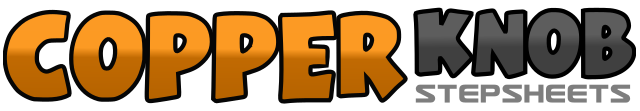 .......Count:32Wall:2Level:Beginner.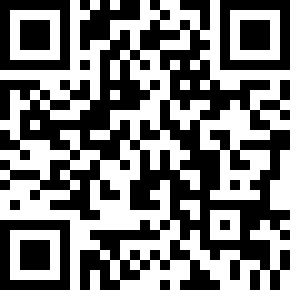 Choreographer:Amy Christian (USA) - June 2012Amy Christian (USA) - June 2012Amy Christian (USA) - June 2012Amy Christian (USA) - June 2012Amy Christian (USA) - June 2012.Music:One In a Million - Ne-YoOne In a Million - Ne-YoOne In a Million - Ne-YoOne In a Million - Ne-YoOne In a Million - Ne-Yo........1-2Step R foot to right side, Recover on L foot,3-4Step R foot next to L foot, Step L foot in place next to R foot,5-8Repeat steps 1-4 again,1-2Rock forward on R foot, Recover on L foot,3-4Rock back on R foot, Recover on L foot,5-6Step fwd on R foot, Turn left making ¼ turn, with weight on to L foot, (9:00)7-8Step fwd on R foot, Turn left making ¼ turn with weight on L foot, (6:00)1-2Step R foot across L foot, Step L foot to left side,3-4Step R foot behind L foot, Step L foot to left side,5-6Step R foot out to right side, Step L foot out to left side,7-8Step R foot in, Step L foot next to R foot,1-2Step diagonally back on R foot, Touch L foot next to R foot,3-4Step diagonally back on L foot, Touch R foot next to R foot,5-6Step R foot out to right side, Step L foot out to left side,7-8Step R foot in, Step L foot next to R foot,